Check-In: Absorption	A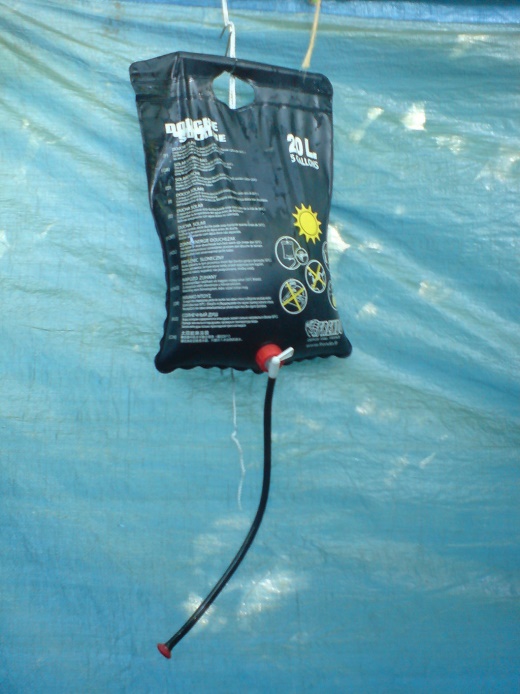 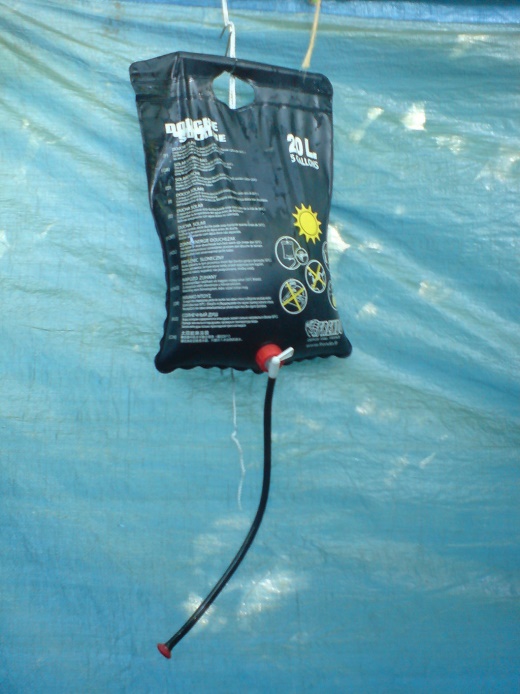 In einem Werbeprospekt steht: „Die Camping-Dusche – die warme Dusche für unterwegs: Einfach Wasser in den Beutel geben und in die Sonne hängen!“Erkläre, wie die Camping-Dusche funktioniert.Check-In: Absorption	B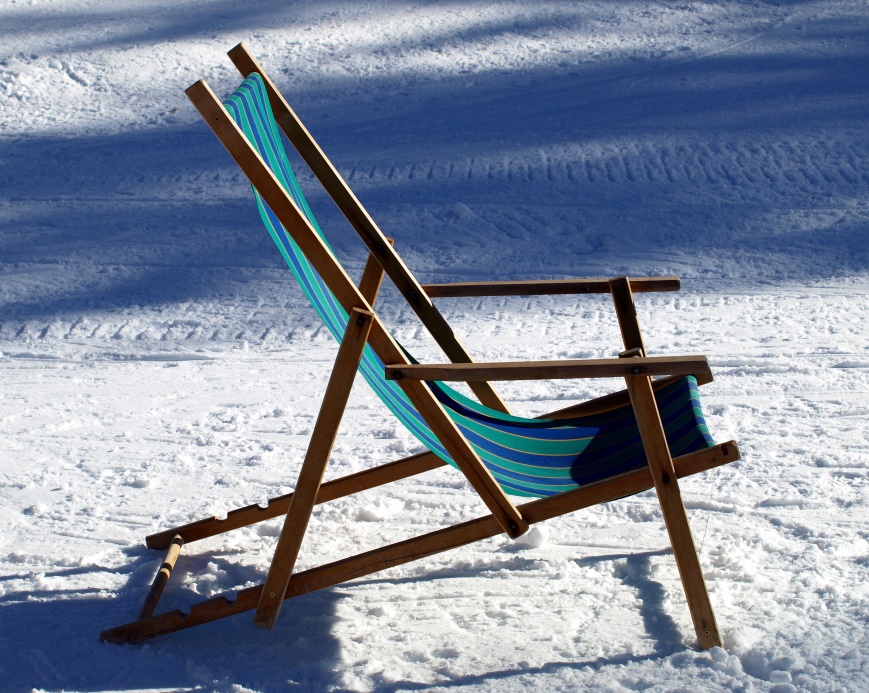 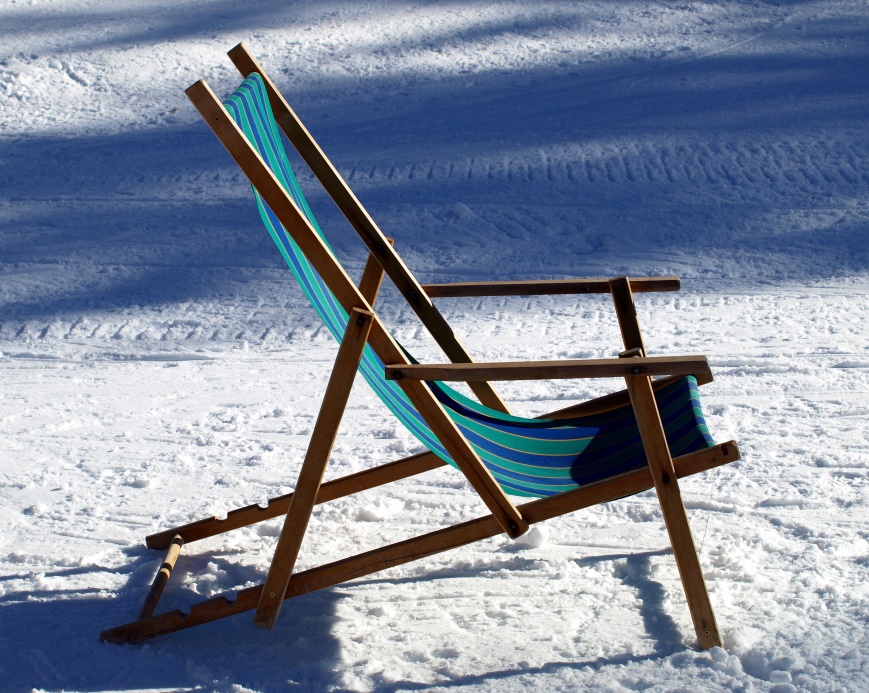 Lukas erzählt: 
„Im Skiurlaub hat sich meine Mutter in einem Liegestuhl gesonnt, obwohl es eiskalt war.“ Erkläre, wie das möglich ist.kann ichkann ich nichtEnergieaufnahme bei der Strahlung erklärenkann ichkann ich nichtEnergieaufnahme bei der Strahlung erklären